October 2nd, 2016PROCESSIONAL HYMN #361 “Enter, Rejoice and Come In”WELCOME 	                                                       Rev. Amy KindredPRELUDE                                                                       OPENING WORDS                                                           Rev. Amy KindredCHALICE LIGHTING  (We invite the children to come forward and help light the chalice)  Love is the spirit of this Fellowship, and service is its law.This is our aspiration: to dwell together in peace,To seek truth in love, and to help one another.The children remain in the service the first Sunday of each month.HYMN #1014:  “Standing on the Side of Love”(Use words “Answering the Call to Love”) BOOK OF LIFE/SILENT MEDITATION                            Rev. Amy KindredHYMN #1003:  “Where Do We Come From?”READING: “The Story of the King & the Loche as told by Fionn Taluch” Rev. Amy KindredREPRISE HYMN #1003:  “Where Do We Come From?”READING: “The Beast” by Katie Romano Griffin (Adapted from “The King and the Loch” by Fionn Taluch)  REPRISE HYMN #1003:  “Where Do We Come From?”HOMILY					        Katie Romano GriffinOFFERING  ANNOUNCEMENTSCLOSING WORDS # 568 Responsive Reading by Olympia BrownEXTINGUISHING THE CHALICEHYMN #1057         “Go Lifted Up”Go lifted up, love bless your way, moonlight, starlight guide your journey into peace and the brightness of day.TODAY:BEFORE THE SERVICE:9 am: Conversation Among FriendsAFTER THE SERVICE:11:30 am: Potluck SundayTHIS WEEK:Tuesday, October 4th, 2 pm Bridge GroupTuesday, October 4th, 6 pm NAMI GroupWednesday, October 5th, 6 pm Choir PracticeWednesday, October 5th, 7 pm Gulf Coast Acoustic Guitar SocietyThursday, October 6th, 5:15 pm Meditation & Buddhism Discussion GroupSaturday, October 8th, 9 am Zika Hope Forum 2016Saturday, October 8th, Noon Men’s Group MeetingSaturday, October 8th, 2 pm Chalice CirclesNEXT SUNDAY:Sunday, October 9th, 10:30 am“Volunteerism, Health and Well-Being”           Rev. Amy Kindred"No matter how long I live there will never be a dull moment." -Harriet DoerrHow does contributing to the betterment of others support good health?  Join us as we explore the contributions of love, laughter and longevity.Before the Service:9 am: Conversation Among FriendsAfter the Service:Noon: Social Justice Committee Meeting on the PorchANNOUNCEMENTS:Zika Hope AnnouncementRecognizing the seriousness of Zika, we encourage folks to rub their fingers on the leaves of the potted cinnamon basil plant near the door of the UUFCC building upon leaving. Rub the fragrant oil on ankles and arms. For more information on how to take care of yourself, go to uufcc.org and click on the Zika Hope tab on the left.UUFCC Halloween Party – Friday, October 28th @ 5:30 pmOur second annual Halloween party will be Friday, October 28th from 5:30 pm to 9 pm. This is for all ages, with costumes, hot dogs, activities, and more. If you are interested in helping with the planning, see Phil Brown.Attendance Last Sunday: 75, 6 First Time Guest(s)Children in Attendance: 6Collections Last Sunday: For UUFCC operations: $5758Hunger Prevention Donations: Last Sunday, $20OFFICE HOURS: Mondays thru Thursday: 8 am to 2 pm (1:30 on Mon.)FELLOWSHIP PHONE NUMBER: (941) 627-4303MEMBERSHIP SUPPORT: Please call the office and Joani Mountain with any questions you may have. She is in the office on Tuesday mornings. Email: joanimountain@gmail.com.SENIOR MINISTER'S HOURS: Her regular office hours are Tuesday morning and Thursday afternoon. Monday is usually her day off. Time with you is important to Rev. Amy. Therefore, please make an appointment if you need to see the minister since office hours often involve meetings and administrative tasks. Contact Rev. Amy Kindred at 941-916-0957 or at: minister@uufcc.org.  See the website for a podcast of the minister’s sermons.INTERN MINISTER’S HOURS: Please call if you need to make an appointment. www.uufcc.org   office@uufcc.org     www.facebook.com     Unitarian Universalist Fellowship ofCharlotte County, October 2nd, 2016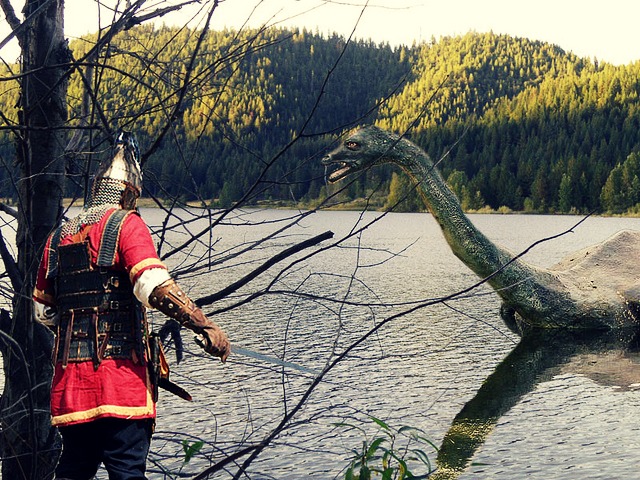 “What Does It Mean To Be One?”Rev. Amy Kindred & Katie Romano GriffinMusic: Angela NavarroA spiritual home where religion and reason meet 